Keep up to dateSubscriber servicesManage preferences or unsubscribe |  Contact us |  Help Update your subscriptions, modify your password or email address, or stop subscriptions at any time on your Subscriber Preferences Page. You will need to use your email address to log in. If you have questions or problems with the subscription service, please visit subscriberhelp.govdelivery.com.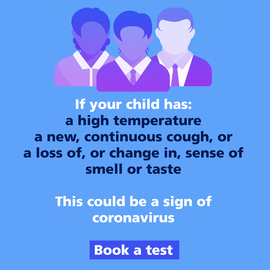 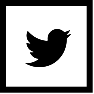 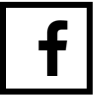 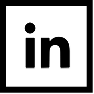 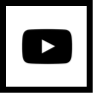 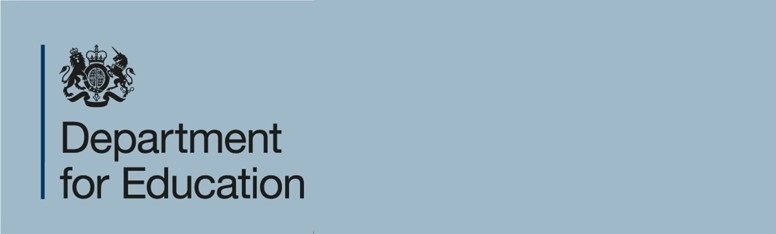 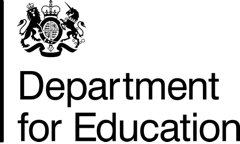 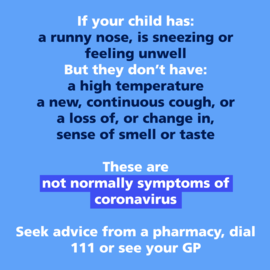 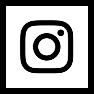 